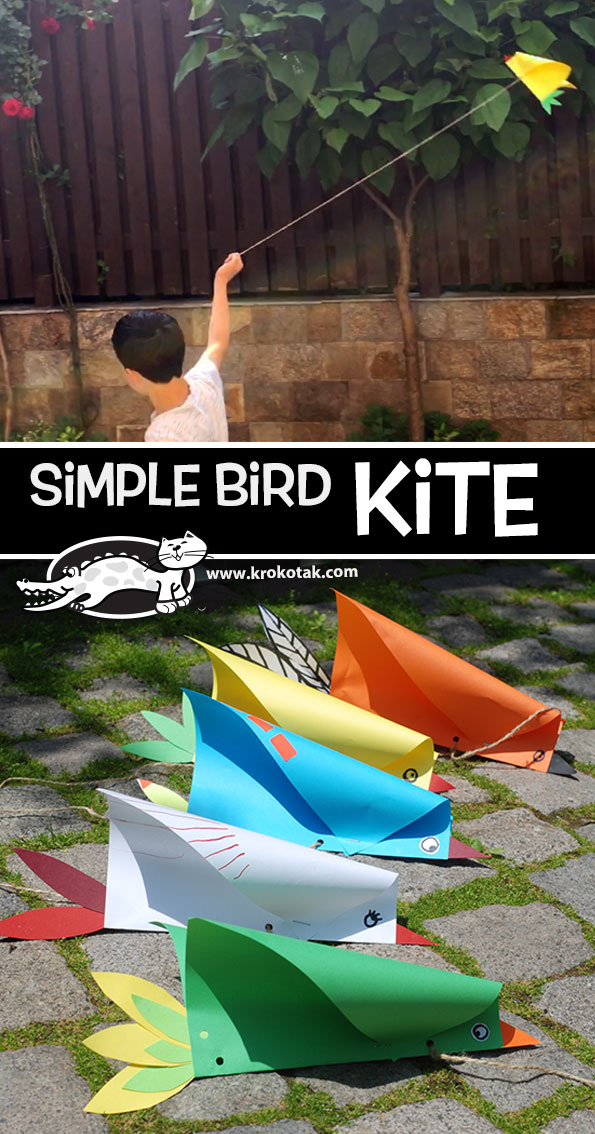 NAREDI SVOJEGA ZMAJA / PTICOZa učence 1. triadePotrebuješ: A4 list (barvni, beli)lepilo ali spenjač, pisalo/barvico/flomaster (za risanje oči),vrvico.Postopek  na sliki spodaj.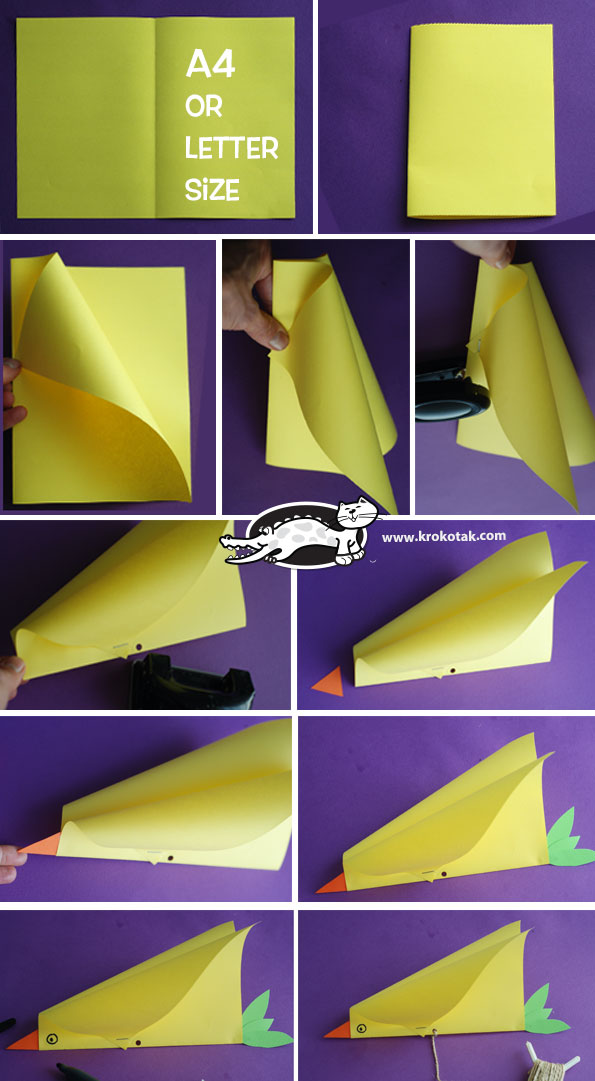 **Če nimaš barvnega papirja, izreži kljunček in rep iz navadnega belega papirja in ga pobarvaj. 